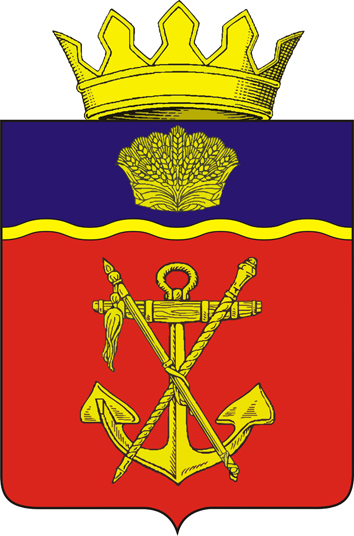 АДМИНИСТРАЦИЯКАЛАЧЁВСКОГО  МУНИЦИПАЛЬНОГО РАЙОНАВОЛГОГРАДСКОЙ  ОБЛАСТИПОСТАНОВЛЕНИЕот  21.10.2019г.                              № 996Об утверждении реестра муниципальных маршрутов регулярных перевозок в Калачёвском муниципальном районе Волгоградской области         В целях реализации Федерального закона от 13.07.2015 N 220-ФЗ "Об организации регулярных перевозок пассажиров и багажа автомобильным транспортом и городским наземным электрическим транспортом в Российской Федерации и о внесении изменений в отдельные законодательные акты Российской Федерации",          постановляю:        1. Утвердить реестр муниципальных маршрутов регулярных перевозок в Калачёвском муниципальном районе с 21.10.2019г. согласно приложению.       2. Постановление администрации Калачевского муниципального района Волгоградской области от 30.06.2018г. №532 «Об утверждении реестра муниципальных маршрутов регулярных перевозок в Калачёвском муниципальном районе» считать утратившим силу.3. Настоящее постановление подлежит официальному опубликованию.И.о. главы Калачёвского муниципального района                                                           Н.П.Земскова